2020年12月21日各位家长/监护人、各位同学：安省政府今天宣布：为减少2019新冠病毒肺炎疫情传播，全省自12月26日（星期日）开始，进入疫情防控灰色级别（封城）。多伦多及安省南部其他地区的封城时间将持续28天。省政府在决定中宣布：安省南部地区所有小学，包括多伦多教育局管理的小学，将关闭至1月11日（星期一），所有中学则关闭至11月25日（星期一）。在这期间，所有实体学校将转为远程教学，网上学校则维持正常。以下是多伦多教育局学校转为远程教学的详细信息。 小学实体学校：学生将在家接受其原所在学校教师的远程教学。小学的教学/作息时间保持不变。可能存在局部调整，我们会在1月4日（星期一）通知相关家庭。 网上学校：按以往安排正常开展教学。中学实体学校：中学的作息时间按调整后的时间表进行：注意：第一段教学时间从上午8:45（同步教学）开始至12:30结束,包括150分钟的网上同步教学和75分钟的非同步教学/独立学习时间。教师在8:45开始同步教学。上表所列的非同步教学时间只是一个示例，说明非同步教学时间如何安排。教师将根据其职业判断，决定如何安排同步教学和非同步教学时间。网上学校：按以往正常开展教学。EdVance学校和成人学校实体学校：成人学校和EdVance项目的学生网上教学将以下时间表进行。各学校开始上课时间和午餐时间安排均一致。虚拟教学：按以往正常开展教学。非常规学校/教学项目（Alternative Schools/Programs）实体学校：没有使用多伦多教育局设置的作息时间表的学校（如非常规学校/教学项目、天才班、国际学习项目等），将实施自行设计的远程教学时间表。虚拟教学：按以往正常开展教学。特殊教育学校（Special Education Congregated Sites）特殊教育学校（见下）将实施自行设计的远程教学时间表。特殊教育小学：Beverly School, Lucy McCormick Senior School, Seneca School, Sunny View Jr. & Sr. PS, Parklane PS, William J. McCordic School特殊教育中学：Central Etobicoke, Drewry Secondary School, Frank Oke, Maplewood High School, Sir William Osler, York Humber HS 请注意：政府致力于保护弱势群体。作为其中一项举措，校委会将在尽可能的情况下，为有特殊教育要求、无法安排远程教学的学生提供实体教学。如果您认为有这方面的要求，请和孩子的校长沟通。托儿中心/课后兴趣班所有设置在多伦多教育局所辖学校内、为婴幼儿和学龄前儿童提供服务的托儿中心/项目在封城期间将继续开放。家长/监护人需要和孩子所在的托儿中心确认相关细节。学校关闭期间，所有多伦多教育局的课后兴趣班、开课前和放学后项目也全部停止。下一步安排多伦多教育局今年已发放了7万多部学生电子设备。我们了解，为应对新实施的远程教学，还有一些学生可能需要电子设备。如果有这样的需要，建议在学校重开时和学校联系，申请设备。请注意，只有在还有库存的情况下，设备才能发放，也需要一段时间。今天发布这项通知正值学校寒假期间，你们可能对下一步的措施还有很多问题。实体学校的教师将在1月4日（星期一）和学生/家长联系，提供更多信息。我们预计能尽快转入远程教学。现在正在网上学校上课的学生从1月4日（星期一）开始，继续按以往作息时间表开课。尽管有的家庭已对情况有所了解，我理解这一通知可能会给不少家庭带来一些难题。在此希望告诉大家，我们在过去的9个月里已经积累了大量远程教学经验。尽管接下来还有很多挑战，我们会尽我们最大努力，帮助学生和家长，顺利过渡到远程教学。此致，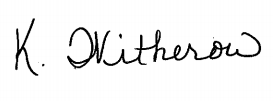 
Kathy Witherow临时教育局长时间第1天第2天第3天第4天上午 8:45 – 上午 10:00课程1Synchronous（同步教学）课程1Synchronous（同步教学）课程2Synchronous（同步教学）课程2Synchronous（同步教学）上午 10:00–上午 10:30课程1Asynchronous（非同步教学）Independent Learning（独立学习）课程1Asynchronous（非同步教学）Independent Learning（独立学习）课程2Asynchronous（非同步教学）Independent Learning（独立学习）课程2Asynchronous（非同步教学）Independent Learning（独立学习）上午 10:30 – 上午 11:45课程1Synchronous（同步教学）课程1Synchronous（同步教学）课程2Synchronous（同步教学）课程2Synchronous（同步教学）上午 11:45 – 中午 12:30课程1Asynchronous（非同步教学）Independent Learning（独立学习）课程1Asynchronous（非同步教学）Independent Learning（独立学习）课程2Asynchronous（非同步教学）Independent Learning（独立学习）课程2Asynchronous（非同步教学）Independent Learning（独立学习）中午 12:30 – 下午 1:10午餐午餐午餐午餐下午 1:10 – 下午 2:00创造性作业/专业管理活动 (APA/PMA)创造性作业/专业管理活动 (APA/PMA)创造性作业/专业管理活动 (APA/PMA)创造性作业/专业管理活动 (APA/PMA)下午 2:00 – 下午 3:15课程2Synchronous（同步教学）课程2Synchronous（同步教学）课程1Synchronous（同步教学）课程1Synchronous（同步教学）第1天第2天第3天第4天第1阶段：3小时1AB Synchronous（同步教学）1AB Synchronous（同步教学）2AB Synchronous（同步教学）2AB Synchronous（同步教学）第2阶段：1小时2AB Synchronous（同步教学）2AB Synchronous（同步教学）1AB Synchronous（同步教学）1AB Synchronous（同步教学）第3阶段：2小时3AB Synchronous（同步教学）3AB Synchronous（同步教学）3AB Synchronous（同步教学）3AB Synchronous（同步教学）